Câu 1: Mục đích của định dạng văn bản là:A. Văn bản dễ đọc hơn.B. Văn bản có bố cục đẹpC. Người đọc dễ ghi nhớ các nội dung cần thiếtD. Tất cả các ý trên Câu 2: Nếu em chọn phần chữ đậm và nháy nút  , phần văn bản đó sẽ trở thành: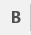 Câu 3: Để thay đổi cỡ chữ của kí hiệu ta thực hiện:Câu 4: Chữ đậm, chữ nghiêng, chữ gạch chân,… được gọi là:Câu 5: Nút lệnh  dùng để làm gì: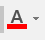 Câu 6: Nút lệnh dùng để làm gì: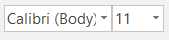 Câu 7: Để định dạng chữ đậm cho một nhóm kí tự đã chọn, ta cần dùng tổ hợp phím nào dưới đây?Câu 8: Nút lệnh nào dùng để định dạng kiểu chữ gạch chân?A.                        B.                      C.                        D. 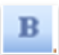 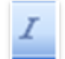 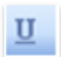 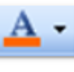 Câu 9: Chọn câu gõ đúng quy tắc gõ văn bản trong Word:Câu 10: Giữa các từ, dùng mấy kí tự trống để phân cách:ĐÁP ÁN ĐỀ KHẢO SÁT MÔN TIN HỌC 6  BGH duyệt                  Tổ trưởng              Nhóm trưởng         Người ra đềTRƯỜNG THCS NGỌC LÂMNăm học: 2020 - 2021ĐỀ KHẢO SÁT TIN HỌC 6 (Online)Thời gian làm bài: 15 phútA. Vẫn là chữ đậmB. Chữ không đậmC. Chữ vừa gạch chân, vừa đậmD. Chữ vừa đậm, vừa nghiêngA. Chọn kí tự cần thay đổi.B. Nháy vào nút lệnh Font sizeC. Chọn size thích hợpD. Tất cả các thao tác trên A. Phông chữB. Cỡ chữC. Kiểu chữD. Tất cả các đáp án trênA. Chọn phông chữB. Chọn kiểu chữC. Gạch lề dướiD. Chọn màu chữA. Chọn cỡ chữB. Chọn màu chữC. Chọn kiểu gạch dướiD. Chọn Font (Phông chữ)A. Ctrl + IB. Ctrl + LC. Ctrl + ED. Ctrl + BA. Buổi sáng, chim hót véo von.B. Buổi sáng , chim hót véo von.C. Buổi sáng,chim hót véo von.D. Buổi sáng ,chim hót véo von .A. 1B. 2C. 3D. 4Câu12345678910Đáp ánDBDCDDDCAA